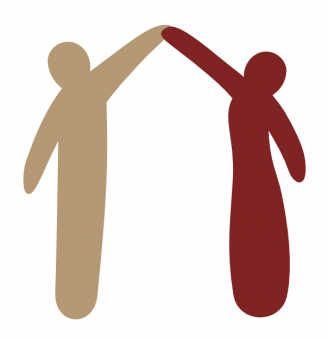 Resolution of SupportThe first step in your support for Tees Valley of Sanctuary is to pass a resolution of support and to send it to the group.  We have suggested a form of words below, but you are free to vary this to suit your circumstances/commitments.  Please tick the box below if you agree to your organisation’s name being included on a supporters list																						□Resolution:"We support the initiative to make the Tees Valley a recognised ‘Area of Sanctuary’ that welcomes those fleeing violence and persecution in their own countries.  We recognise the positive contribution that refugees and people seeking sanctuary bring to the Tees Valley, and we are committed to taking practical steps to welcome and include them in our activities.  We resolve to actively seek ways of supporting them wherever and whenever we can.  We are also willing to be contacted by the Tees Valley of Sanctuary group with further ideas for how we can turn this pledge into practical action."Name of person signing the resolution ___________________________________Signed _____________________________________   Date _________________Organisation _______________________________________________________Address (so that we can keep in touch) __________________________________ _______________________________________________________________________________________________  Email. _____________________________Resolved at a meeting dated __________________Position if on behalf of an organisation ___________________________________